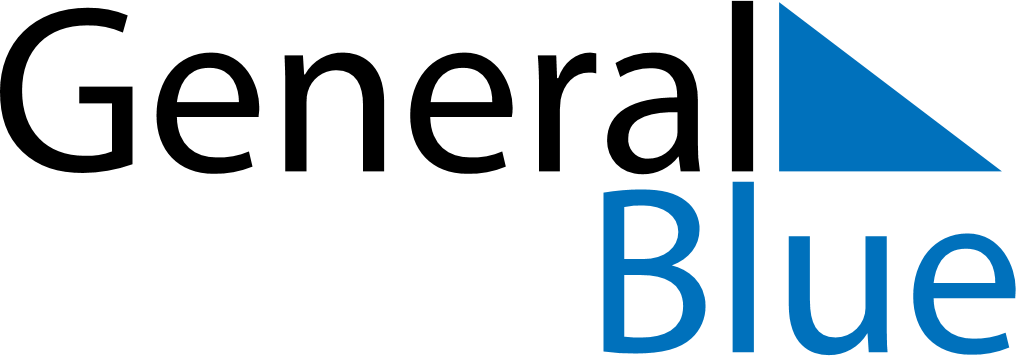 February 2024February 2024February 2024February 2024February 2024February 2024Abashiri, Hokkaido, JapanAbashiri, Hokkaido, JapanAbashiri, Hokkaido, JapanAbashiri, Hokkaido, JapanAbashiri, Hokkaido, JapanAbashiri, Hokkaido, JapanSunday Monday Tuesday Wednesday Thursday Friday Saturday 1 2 3 Sunrise: 6:41 AM Sunset: 4:31 PM Daylight: 9 hours and 49 minutes. Sunrise: 6:40 AM Sunset: 4:32 PM Daylight: 9 hours and 52 minutes. Sunrise: 6:39 AM Sunset: 4:34 PM Daylight: 9 hours and 54 minutes. 4 5 6 7 8 9 10 Sunrise: 6:37 AM Sunset: 4:35 PM Daylight: 9 hours and 57 minutes. Sunrise: 6:36 AM Sunset: 4:36 PM Daylight: 10 hours and 0 minutes. Sunrise: 6:35 AM Sunset: 4:38 PM Daylight: 10 hours and 2 minutes. Sunrise: 6:34 AM Sunset: 4:39 PM Daylight: 10 hours and 5 minutes. Sunrise: 6:33 AM Sunset: 4:41 PM Daylight: 10 hours and 7 minutes. Sunrise: 6:31 AM Sunset: 4:42 PM Daylight: 10 hours and 10 minutes. Sunrise: 6:30 AM Sunset: 4:43 PM Daylight: 10 hours and 13 minutes. 11 12 13 14 15 16 17 Sunrise: 6:29 AM Sunset: 4:45 PM Daylight: 10 hours and 16 minutes. Sunrise: 6:27 AM Sunset: 4:46 PM Daylight: 10 hours and 18 minutes. Sunrise: 6:26 AM Sunset: 4:47 PM Daylight: 10 hours and 21 minutes. Sunrise: 6:24 AM Sunset: 4:49 PM Daylight: 10 hours and 24 minutes. Sunrise: 6:23 AM Sunset: 4:50 PM Daylight: 10 hours and 27 minutes. Sunrise: 6:22 AM Sunset: 4:52 PM Daylight: 10 hours and 30 minutes. Sunrise: 6:20 AM Sunset: 4:53 PM Daylight: 10 hours and 32 minutes. 18 19 20 21 22 23 24 Sunrise: 6:19 AM Sunset: 4:54 PM Daylight: 10 hours and 35 minutes. Sunrise: 6:17 AM Sunset: 4:56 PM Daylight: 10 hours and 38 minutes. Sunrise: 6:15 AM Sunset: 4:57 PM Daylight: 10 hours and 41 minutes. Sunrise: 6:14 AM Sunset: 4:58 PM Daylight: 10 hours and 44 minutes. Sunrise: 6:12 AM Sunset: 5:00 PM Daylight: 10 hours and 47 minutes. Sunrise: 6:11 AM Sunset: 5:01 PM Daylight: 10 hours and 50 minutes. Sunrise: 6:09 AM Sunset: 5:02 PM Daylight: 10 hours and 53 minutes. 25 26 27 28 29 Sunrise: 6:08 AM Sunset: 5:04 PM Daylight: 10 hours and 56 minutes. Sunrise: 6:06 AM Sunset: 5:05 PM Daylight: 10 hours and 59 minutes. Sunrise: 6:04 AM Sunset: 5:06 PM Daylight: 11 hours and 2 minutes. Sunrise: 6:03 AM Sunset: 5:08 PM Daylight: 11 hours and 5 minutes. Sunrise: 6:01 AM Sunset: 5:09 PM Daylight: 11 hours and 8 minutes. 